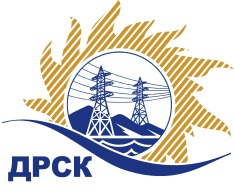 Акционерное Общество«Дальневосточная распределительная сетевая  компания»Протокол заседания Закупочной комиссии по вскрытию поступивших конвертовг. Благовещенск          Способ и предмет закупки: открытый электронный запрос предложений: «Источники бесперебойного питания» Закупка № 1055	Планируемая стоимость закупки в соответствии с ГКПЗ: 1 811 841,47 руб. без учета НДС.ПРИСУТСТВОВАЛИ:Два члена постоянно действующей Закупочной комиссии АО «ДРСК» 2 уровняИнформация о результатах вскрытия конвертов:В ходе проведения запроса предложений было получено 4 заявки, конверты с которыми были размещены в электронном виде на Торговой площадке Системы www.b2b-energo.ru.Вскрытие конвертов было осуществлено в электронном сейфе организатора запроса предложений  на Торговой площадке Системы www.b2b-energo.ru автоматически.Дата и время начала процедуры вскрытия конвертов с предложениями участников:12:18   22.03.2017Место проведения процедуры вскрытия конвертов с предложениями участников:Торговая площадка Системы www.b2b-energo.ruВ конвертах обнаружены предложения следующих участников запроса предложений:Ответственный секретарь Закупочной комиссии 2 уровня АО «ДРСК»	М.Г. ЕлисееваТерёшкина Г.М.(4162)397-260	№ 355/МТПиР-В22.03.2017г.№Наименование участника и его адресПредмет заявки на участие в запросе предложений1ООО "ПОЗИТИВ" (115230, Россия, г. Москва, пр-д Хлебозаводский, д. 7, стр. 10)Заявка, подана 21.03.2017 в 11:48
Цена: 1 545 800,00 руб. (цена без НДС: 1 310 000,00 руб.)2ООО ДРСЦ "Компьюлинк" (680000, г. Хабаровск, ул.Лермонтова, д. 54)Заявка, подана 21.03.2017 в 07:41
Цена: 1 564 105,94 руб. (цена без НДС: 1 325 513,51 руб.)3ООО "ЦСП" (690035, Россия, Приморский край, г. Владивосток, ул. Калинина, д. 25)Заявка, подана 21.03.2017 в 08:46
Цена: 2 055 118,92 руб. (цена без НДС: 1 741 626,20 руб.)4ООО "Курс" (Россия, Приморский край, 690000, г.Владивосток, ул. Посьетская,45, офис 402)Заявка, подана 21.03.2017 в 03:02
Цена: 2 094 369,60 руб. (цена без НДС: 1 774 889,49 руб.)